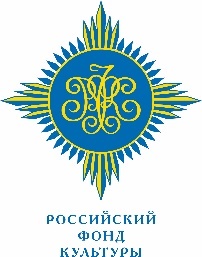 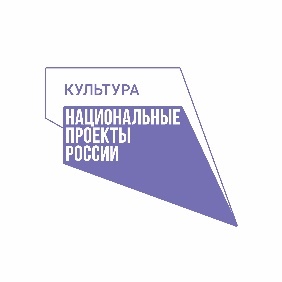 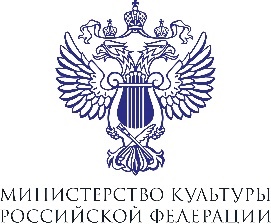 ПОЛОЖЕНИЕо проведении Международного фестиваля хоровых коллективов «Мое сердце в горах»4-13 августа 2023 годаПроект реализуется с использованием гранта, предоставленного ООГО «Российский фонд культура» в рамках федерального проекта «Творческие люди» национального проекта «Культура».Международный фестиваль хоровых коллективов «Мое сердце в горах» (далее – Фестиваль) - пример консолидации творческих сил Республики Северная Осетия – Алания, регионов Российской Федерации, ближнего зарубежья. Фестиваль направлен на формирование национальной гордости и достоинства, сохранение самобытности культурного наследия регионов России. Основная идея проекта состоит в объединении теории и практики сохранения культурных традиций, воспроизведения героического и народного творчества в естественных условиях.Учредителем Международного фестиваля хоровых коллективов «Мое сердце в горах» является Министерство культуры Республики Северная Осетия – Алания.Организатором Фестиваля является Автономная некоммерческая организация «Содействие развитию культуры и массовых коммуникаций «Культурный регион».Информационную и организационную поддержку Фестиваля осуществляют Государственное бюджетное учреждение культуры «Республиканский Дом народного творчества» и Государственное автономное учреждение Республики Северная Осетия – Алания «Национальная Телевизионная Компания «Осетия – Ирыстон».1. Цели и задачи Фестиваля1. Укрепление российской гражданской идентичности на основе духовно-нравственных ценностей народов Российской Федерации исходя из культурного, этнического, религиозного многообразия российского общества, профилактика противодействия идеологии терроризма.2. Воспитание нравственных и патриотических качеств в сознании подрастающего поколения, любовь к Родине, преданность своему Отечеству, своему народу на примерах исторических событий, нашедших отражение в произведениях народного творчества и ответственности за сохранение культурного наследия предков.3. Сохранение, популяризация, развитие и изучение народного хорового наследия, традиционной культуры народов России и стран ближнего и дальнего зарубежья. Возрождение и пропаганда хорового искусства в традиционных и современных формах.4. Создание эффективных механизмов развития этнокультурного многообразия народов, гармонизация межнациональных (межэтнических) отношений в Республике Северная Осетия - Алания и других регионах Российской Федерации.5. Развитие межкультурного диалога и конфессиональной толерантности народов, взаимообогащение национальных культур России.6. Расширение сферы культурного сотрудничества, укрепление творческих взаимосвязей, сохранение и развитие хорового искусства.7. Совершенствование исполнительского мастерства хоровых коллективов, расширение их репертуарного диапазона, обмен опытом творческой деятельности, вовлечение новых участников в процесс изучения и освоения лучших традиций народного искусства. Создание банка данных о современных мастерах народного хорового жанра.8. Содействие развитию внутреннего и въездного туризма в Российской Федерации, в том числе и в Республике Северная Осетия - Алания.2. Программа проведения ФестиваляВ творческой программе Фестиваля предусмотрено проведение круглого стола с руководителями коллективов «Песнь о героях», посвящённого народным хоровым традициям Российской Федерации, мастер - класса практикума с исполнителями осетинского эпоса, концерта «Рука дружбы» для беженцев из присоединённых территорий, находящихся в Республике Северная Осетия-Алания, выездного концерта в высокогорном селении Задалеск в день народного праздника «Задалески Нана», в рамках которого пройдёт творческая встреча участников проекта с детскими творческими коллективами Ирафского района РСО – Алания.Кроме того, программа включает в себя церемонии открытия и закрытия Фестиваля, дефиле стилизованных, современных, национальных костюмов молодых дизайнеров. г. Владикавказа, гала – концерт участников и республиканскую выставку декоративно - прикладного искусства Республики Северная Осетия - Алания «Мое сердце в горах». 3. Условия участия в ФестивалеУчастниками Фестиваля могут стать исполнители национальных хоровых, героических произведений и ученые, исследующие культуру, традиции героикохорового наследия.Отбор участников и рассылка вызовов производится на основе предварительного просмотра Заявок (Приложение №1 к Положению) и видеоматериалов (Приложение №3 к Положению), которые направляются электронным письмом в адрес Оргкомитета Фестиваля с 26.06.2023 по 24.07.2023.Необходимо предоставить по электронной почте в адрес организаторов Заявку, фото участника в формате .jpg, видеоматериал о своём творчестве (не более 3 мин.), творческую характеристику (не более 1 печатной страницы) в формате .doc.В теме письма указать от кого (ФИО, город/регион), краткое название Фестиваля, например: Иванов И.И., г. Волгоград/Волгоградская область, Фестиваль «Мое сердце в горах».Заявки принимаются по электронному адресу: ironart@mail.ru  	Подавая заявку и/или принимая участие в Фестивале, каждый участник подразумевает автоматическое согласие со всеми правилами и условиями настоящего Положения.	Оргкомитет Фестиваля направляет ответ с приглашением или отказом участия в Фестивале не позднее 25.07.2023.	Оргкомитет оставляет за собой право приглашать к участию в Фестивале специалистов из стран зарубежья, а также хоровые коллективы по своему усмотрению без направления ими Заявки на участие.Участники, получившие приглашение об участии в Фестивале, готовят программу выступления. Регламент выступления участников составляет не более 20 минут. В ходе выступления участники могут использовать аккомпанемент на традиционных народных инструментах в живом или фонограммном звучании (минус один). Фонограммы должны быть записаны на флеш-накопителе USB. Участники Фестиваля выступают в традиционных национальных костюмах.Участники Фестиваля готовят «номер-визитку», отражающую народную культуру, традиции, обычаи, историко-культурные, национальные, географические и природные особенности региона/страны, в соответствии с требованиями (Приложение №4 к настоящему Положению).Командировочные расходы иногородних участников – за счёт направляющей стороны или самого участника. Проживание, питание иногородних участников и трансфер во время проведения Фестиваля – за счёт организаторов.Участники Фестиваля награждаются дипломами.4. Круглый стол 04.08.2023 состоится круглый стол «Песнь о героях». В программе круглого стола принимают участие специалисты, ученые, исследующие культуру, традиции хорового наследия.Заявки на участие в круглом столе направляются в адрес Оргкомитета по электронной почте ironart@mail.ru с пометкой «Круглый стол» до 15.07.2023 (Приложение №2 к Положению). После получения приглашения к участию в круглом столе (не позднее 25.07.2023) участникам необходимо прислать тезисы выступления. Регламент выступления участников круглого стола не более 10 мин.Командировочные расходы иногородних участников – за счёт направляющей стороны или самого участника. Проживание, питание иногородних участников и трансфер во время проведения Фестиваля – за счёт организаторов.5. Координаты Оргкомитета ФестиваляРоссийская Федерация, 362021, Республика Северная Осетия – Алания, г. Владикавказ, ул. Иристонская, д. 3 ГБУК «Республиканский Дом народного творчества». Почта: ironart@mail.ru, контактный телефон: +78672516728 Куратор Фестиваля: Лалиев Казбек Эдуардович (+79284989933)Администратор Фестиваля: Налдикоева Залина Солтановна (+79280670745)Оператор мониторинга Фестиваля:Галазова Мадина Юрьевна (+79188273935)Руководитель проектВельмизова Ольга Геннадьевна (+79152673691)Приложение №1 к Положению о Международном фестивале хоровых коллективов «Мое сердце в горах»ЗАЯВКАна участие в Международном фестивале хоровых коллективов «Мое сердце в горах»Приложение к Заявке: фото участника в формате jpg; видеоматериал о творчестве участника; творческая характеристика участника.Согласие на использование персональных данныхЯ, _________________________________________________________________,в соответствии со ст. 9 Федерального закона от 27.06.2006 №152-ФЗ «О персональных данных» даю согласие на обработку моих персональных данных, указанных в настоящей заявке на участие в Международном фестивале хоровых коллективов «Мое сердце в горах», в том числе на совершение следующих действий: обработку (включая сбор, систематизацию, накопление, уточнение, обновление, изменение, использование, обезличивание, уничтожение) хранение, публикацию на официальных ресурсах в сети Интернет.«_____»____________2023 г. 				_____________________									(подпись, расшифровка)Приложение №2 к Положению о Международном фестивале хоровых коллективов«Мое сердце в горах»ЗАЯВКАна участие в круглом столе с руководителями коллективов, посвящённом народным хоровым традициям Российской Федерации «Песнь о героях»Приложение к Заявке: фото участника в формате jpg.После получения приглашения к участию в круглом столе обязуюяь прислать тезисы и презентацию выступленияСогласие на использование персональных данныхЯ, _________________________________________________________________,в соответствии со ст. 9 Федерального закона от 27.06.2006 №152-ФЗ «О персональных данных» даю согласие на обработку моих персональных данных, указанных в настоящей заявке на участие в Международном фестивале хоровых коллективов «Мое сердце в горах», в том числе на совершение следующих действий: обработку (включая сбор, систематизацию, накопление, уточнение, обновление, изменение, использование, обезличивание, уничтожение) хранение, публикацию на официальных ресурсах в сети Интернет.«_____»____________2023 г. 				_____________________									(подпись, расшифровка)Приложение №3к Положению о Международном фестивале хоровых коллективов «Мое сердце в горах»ТРЕБОВАНИЯк предоставляемым видеоматериалам на участие в Международном фестивале хоровых коллективов «Мое сердце в горах»Приложение №4к Положению о Международном фестивале хоровых коллективов «Мое сердце в горах»ТРЕБОВАНИЯк «номеру-визитке»  1.Наименование региона/страны2.Направляющая организация (при наличии), адрес, телефон, e - mail ФИО руководителя  3.Фамилия, имя, отчество участника (полностью), дата и год рождения 4.Паспортные данные участника (серия, номер, кем и когда выдан) 5. Контактные данные участникамоб. телефоне-mail6.Программа выступления (хронометраж)7.Технический райдер1.Наименование региона/страны2.Направляющая организация (при наличии), адрес, телефон, e - mail ФИО руководителя  3.Фамилия, имя, отчество (полностью), дата и год рождения участника4.Ученая степень (при наличии), должность и место работы участника круглого стола5.Паспортные данные участника (серия, номер, кем и когда выдан) 6.Контактные данные участникамоб. телефоне-mail7.Тема доклада (для участия в круглом столе)8.Технический райдер1Форматmp4, соотношение сторон 16:9;максимальный битрейт при render;разрешение 1920 х 1080 FULL HD;частота кадров от 25 в секунду;уровень громкости: нормализация звуковой дорожки в -24dB;битрейт аудио: 256 Кбит/с2Хронометражне более 3 мин.3Особенности съемкиЗапись должна быть выполнена без выключения и остановки камеры: видео с начала и до конца, т.е. выполняется без монтажа. 1Форматmp4, соотношение сторон 16:9;максимальный битрейт при render;разрешение 1920 х 1080 FULL HD;частота кадров от 25 в секунду;уровень громкости: нормализация звуковой дорожки в -24dB;битрейт аудио: 256 Кбит/с2ХронометражНе более 60 сек